Központi szellőztető készülék WS 170 RCsomagolási egység: 1 darabVálaszték: K
Termékszám: 0095.0276Gyártó: MAICO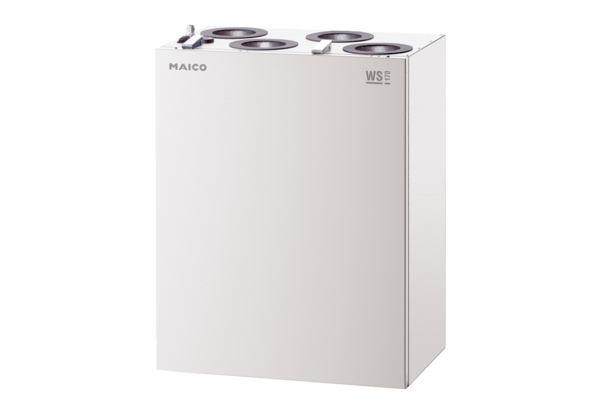 